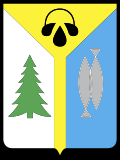           Департамент образования администрации города нижневартовскафорсайт-центр«Развитие добровольчества (волонтерства) и кадетского движения в детском саду»Тема «От традиций к новым форматам формирования гражданско-патриотических норм и правил, как основы социально позиции каждого дошкольника»Нестерова Анастасия Сергеевна,воспитатель первой квалификационной категории МАДОУ города Нижневартовска ДС №78 «Серебряное копытце»Г. Нижневартовск, 2020        1 Слайд            «От традиций к новым форматам формирования гражданско-патриотических норм и правил, как основы социально позиции каждого дошкольника». Уважаемые коллеги, хочу представить вашему вниманию методические рекомендации на тему, представленную на экране.  2 Слайд        Разговор начну с точки зрения о необходимости возрождения в обществе духовности и культуры, богатых традиций гражданского воспитания молодежи, что непосредственно связано с развитием и воспитанием подрастающего поколения. Государственная и общественная потребность в гражданско-патриотическом воспитании была зафиксирована в государственной программе «Патриотическое воспитание граждан Российской Федерации на 2016 – 2020 годы».  Ныне патриотизм является одной из важнейших составляющих общенациональной идеи Российского государства. 3 слайдОсуществление работы по данному направлению обусловлено современной социальной ситуацией и регулируется нормативно – правовыми документами, которые вы видите на экране. Действующее нормативно- правовое законодательство свидетельствует о значимости и масштабности обсуждаемого направления в рамках нашего государства. Так федеральный закон РФ «Об образовании в Российской Федерации» гласит о том, что воспитание - деятельность, направленная на развитие личности, создание условий   социализации ребенка на основе   духовно-нравственных ценностей и принятых в обществе правил, и норм поведения в интересах человека, семьи, общества и государства. Также, стоит добавить, что в содержании ФГОС ДО отмечается острая необходимость активизации процесса воспитания патриотизма дошкольника.  На слайде представлены нормативные документы, ныне действующие и 2 из них, утратили силу, они выделены красным цветом.4 Слайд  Укрепление российской государственности, возрождение экономической мощи и духовной силы России связано с возрождением традиций гражданско – патриотического и правового воспитания подрастающего поколения. О значимости гражданского и патриотического воспитания молодежи неоднократно говорилось в Посланиях Президента РФ В.В. Путина к Федеральному собранию РФ. Эти крылатые фразы мы считаем девизом в своей работе.5 слайд У нас возникло ряд противоречий, которые заставили нас задуматься о том, что делать? Мы долго искали пути, думали: как процесс   гражданско- патриотического воспитания сделать интересным, полезным и соответствующим дошкольному возрасту.6 слайд В реализуемой программе «От рождения до школы» вопросы гражданственности и патриотизма представлены в двух разделах: «Познавательная деятельность» и «Социально- коммуникативное развитие». Опираясь на ведущий вид деятельности – игру, мы ввели сюжетно- ролевую игру в кадетов первоначально в совместную деятельность.  Следует отметить, именно в игровой деятельности дети легко познают и закрепляют основы гражданственности и патриотизма. Но игровой опыт детей был бедным, однообразным, поэтому в вариативной части программы мы выделили еще и дисциплину «Кадетское движение» и с 2017 года у нас есть в течении учебного года 36 специально-организованных занятий. Получив необходимые представления на занятии, дети начали активно воплощать, отражать в играх элементы гражданственности и птриотизма. На наш взгляд эта форма работы по гражданско-патриотическому и духовно-нравственному воспитанию с детьми удачна.7 слайдБезусловно, гражданско - патриотическое и правовое воспитание является одной из важнейших задач дошкольного образовательного учреждения, поэтому важно создать условия для активного познания ребёнком социальной действительности окружающего мира. Прививая основы правового и гражданского осознания жизни в обществе, развивая чувство ответственности и гордости за свою великую и могучую страну, формируя первичные представления об избирательном праве, мы воспитаем гражданина и патриота, который и во взрослой жизни не останется равнодушным к проблемам страны, своего народа.8 слайд Для того чтобы внедрить кадетское движение в дошкольном учреждении потребовалась кропотливая работа воспитателей в творческих группах. Для нас стало очевидным придерживаться комплексного подхода и основных педагогических принципов работы с дошкольниками- они представлены на экране.9 слайдСледующий шаг в рамках нашего гражданско-патриотического направления- разработка положения о группе, участвующей в кадетском движении.  И только после проделанной первоначальной работы, руководитель ДОУ издал приказ об открытии группы, участнице кадетского движения. 10 слайдОчень важное звено при внедрении инновации - это узнать мнение родителей, как они отнесутся к такому необычному, новому направлению деятельности в нашем дошкольном учреждении.  Предварительно было организовано собрание, а также проведены анкетирование и опрос родителей. Хорошо налаженный контакт с родителями, их заинтересованность и активное участие – залог успеха всей нашей работы.  Была подготовлена содержательная информационная презентация для собраний, теперь они проходят в формате диалога ежегодно. Еще для родителей был издан интерактивный журнал «Карусель событий». 11 слайдДля родителей проводим дефиле «Кадетская форма», дети в парадной и повседневной форме эмоционально демонстрировали свои умения, юным кадетам это нравится. Если хочешь, чтобы родители поняли и приняли- попроси у них совета- гласит народная мудрость! Обращу ваше внимание на то, что модели формы мы разработали сами, для этого была создана творческая группа педагогов. И, конечно же, немаловажную роль, играет в группах с кадетским направлением -символика. А к ней, в первую очередь, нужно отнести форму одежды, в которую входят парадная и повседневная форма для девочек и мальчиков, парадная форма для барабанщиц. Форма, очень мотивирует детей. Вызывает огромное количество положительных эмоции и восторга и способствует строгому выполнению обязанностей, повышению организованности, дисциплинирует юных кадетов, позволяет различать их принадлежность.  Слайд 12После таких встреч родители начинают подсказывать, как сделать лучше, то есть не остаются равнодушными к нашему начинанию. А со временем появилась востребованность в организации детско-родительских клубов, гостиной и волонтерских проектов, о которых мы уже более подробно расскажем на следующем Форсайт - центре. 13 слайды Внедряя новую форму работы с дошкольниками-кадетское движение, нами был разработан вначале- проект, затем - программа по патриотическому воспитанию детей дошкольного возраста. Для реализации программы ежегодно воспитателями составляется, обсуждается в параллельных группах план работы для каждой возрастной группы по данному направлению.14 слайд  Исходя из цели, мы выделили 3 задачи, они представлены на слайде.15 слайдКак ранее мы уже говорили, что в план входит 36 занятий на один учебный год, 1 раз в неделю. Содержание занятий ориентировано на несколько блоков: Россия, Москва, мой город, ХМАО- Югра, защитники Отечества, гражданские праздники, исторические события.  16 – 17 слайдВнутри каждой кадетской группы уже формируются свои правила, заповеди, кодекс чести и, конечно, традиции, которые необходимо соблюдать всем детям.Следует отметить следующие традиции: посвящение в кадеты, гимн и девиз кадетов, парадная форма для девочек и для мальчиков, утреннее построение, дисциплина, специализированные дидактические и сюжетно-ролевые игры, в занятия по основам физической подготовки обязательными стали перестроения. Совместные торжественные гражданско-патриотические праздники. 18 слайдС целью развития кадетского движения и для успешной реализации данного направления, в группах в обязательном порядке была создана предметно-развивающая среда, которая предусматривает: центр по патриотическому воспитанию, где содержание зависит от возраста детей и программы реализуемой в образовательном учреждении. Пособия о семье, культуре, родном крае должны часто меняться, чтобы постоянно вызывать интерес у детей. Символика государства - герб и флаг несут в себе воспитательную функцию наряду со своим основным назначением — служить отличительным знаком государства. Принципиально важным для ознакомления дошкольников с  геральдикой  является сочетание познавательной деятельности с игровой и продуктивной. 19 слайдТакже, важно не перегружать патриотический уголок информацией, каждый экспонат (игра, альбом, дидактический материал) должен быть целесообразным и актуальным. Поэтому, мы заранее позаботимся о наличии материала, чтобы постоянно обновлять уголок.20 слайдНами разработаны требования к   кадетскому уголку, которые мы используем для смотров и в контрольной деятельности, но в большей мере – это ориентир для воспитателя, особенно для начинающего.21 слайдРегулирование сотрудничества осуществляется через договоры и согласованные планы сотрудничества. Ежегодно проводится корректировка планов и лонгирование договоров.22 слайдИсходя из направленности нашего кадетского движения, мы тесно сотрудничаем с пожарной службой города Нижневартовска.  Слайд 23Совместные мероприятия проводятся как на базе дошкольной организации, так и на базе пожарного отряда №5. Мы традиционно посещаем ангары с пожарной техникой, знакомимся с профессией пожарного. Все юные кадеты были приглашены на открытие музея пожарной части в 100- летний юбилей.24 слайд  Очень запоминаются детям благотворительные концерты для ветеранов пожарной части и в честь празднования Дня основания службы МЧС и т.д., которые проходили в актовом зале пожарной части. Мы стремимся, чтобы заслуженные награды дети получали из рук   профессионалов- пожарных.25 слайд Кадетам очень дорог подарок от МЧС – шлем. Жовнер Вита Александровна, Дмитрий Сергеевич Плотников - наши единомышленники в этом деле.Формирование патриотических чувств проходит эффективнее, если детский сад устанавливает тесную связь с социумом. Необходимость сотрудничества с центром «Патриот» и службой МЧС объясняется особыми педагогическими возможностями, которыми располагают эти учреждения и которые не может заменить дошкольное учреждение: практическая гражданско-нравственная насыщенность отношений, их общественная значимость. Всё это создаёт благоприятные условия для успешного осознания дошкольниками высших нравственных и патриотических чувств.  26 слайд Нами разработаны бланки для мониторинга «Представления о кадетах, Родине, нравственных правилах и нормах юных граждан России», которые тоже помогают воспитателю в работе.27 слайдИ в завершении моего выступления, хочется сказать, благодаря целенаправленному методическому сопровождению кадетского движения, работать в кадетских группах стало уже проще. Мы вносим корректировки, опираясь на полученный результат, тем самым совершенствуем кадетское движение. Совсем недавно с 1 января 2021 года в России стартовала реализация федерального проекта «Патриотическое воспитание граждан Российской Федерации» в рамках национального проекта «Образование». Проект, основная цель которого воспитание гармонично развитой и социально ответственной личности на основе духовно-нравственных ценностей народов Российской Федерации, исторических и национально-культурных традиций путём вовлечения к 2025 году 25% граждан Российской Федерации в систему патриотического воспитания и этот проект станет ресурсной базой для внесения дальнейших поправок в закон об образовании, направленных на воспитательную компоненту. Напомним,  ориентиры на воспитание были обозначены Президентом РФ Владимиром Путиным в «Указе о национальных целях развития до 2030 года». Поскольку наш опыт положительный, мы рады с вами делиться своими наработками и, если появятся последователи кадетского движения, то мы поддержим. Всем успехов в инновационном гражданско- патриотическом воспитании!